DOSSIER « CONTRAT PÉDAGOGIQUE TRIPARTITE » 2ÈME PARTIEANNEXESa) REFERENTIEL DE COMPETENCES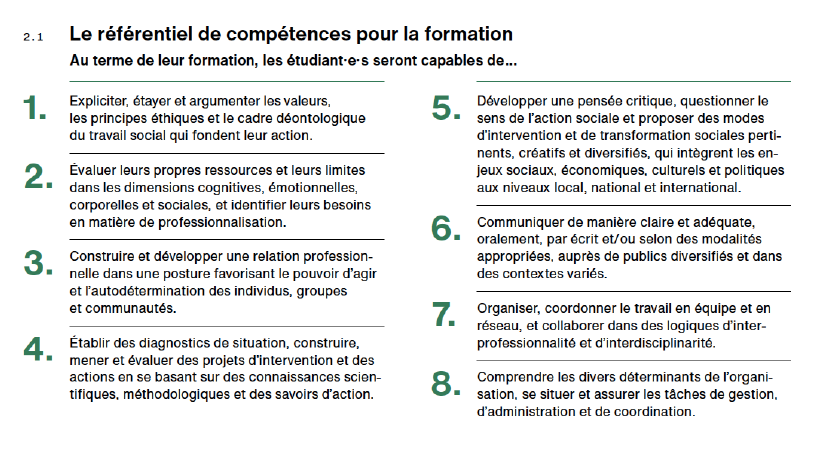 b) NIVEAUX ATTENDUS AU TERMES DE LA FP1, AU TERME DE LA FP2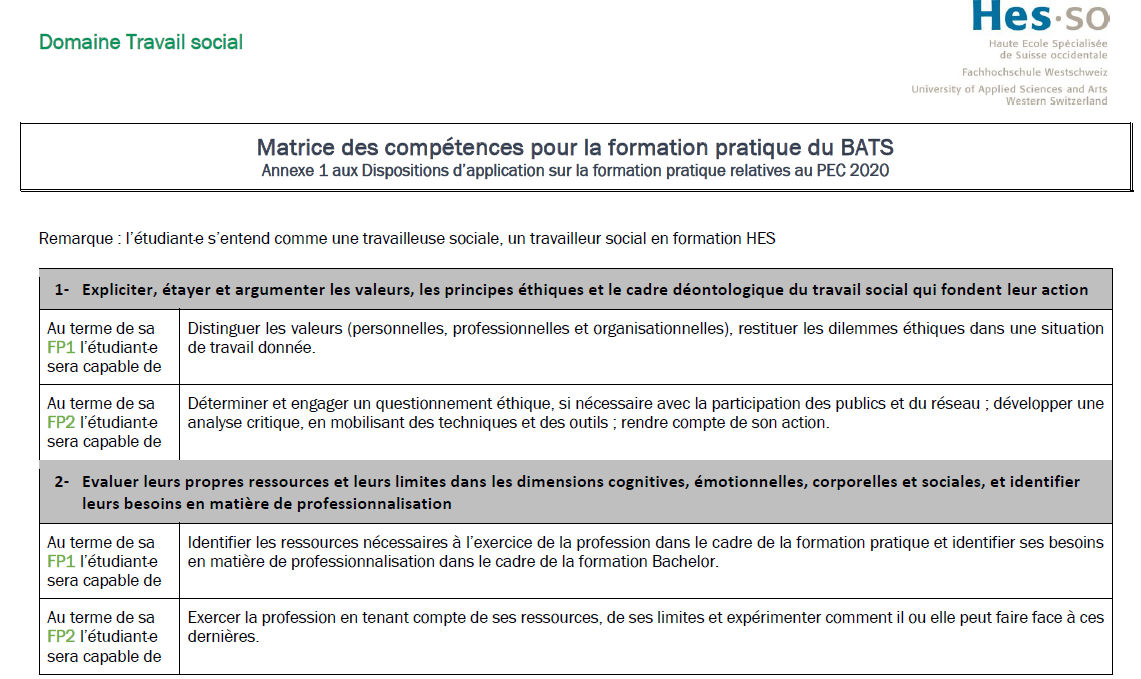 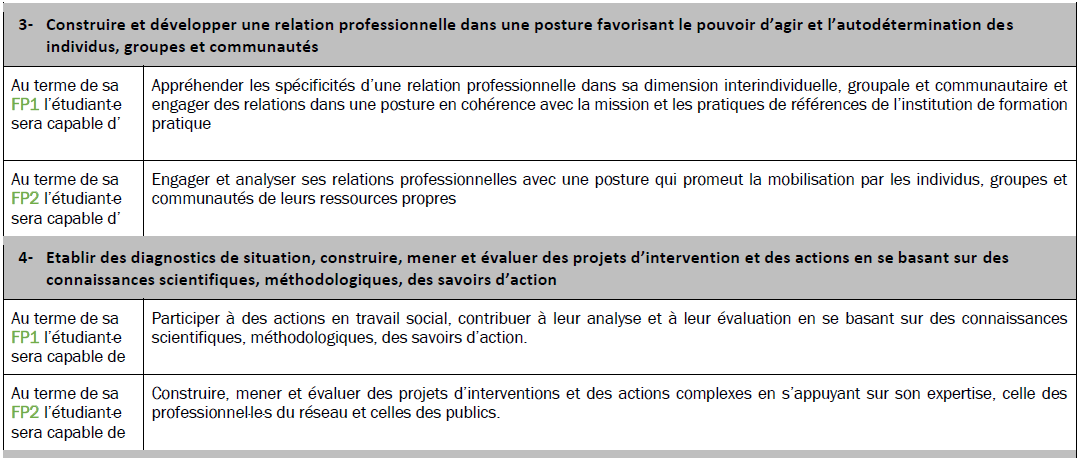 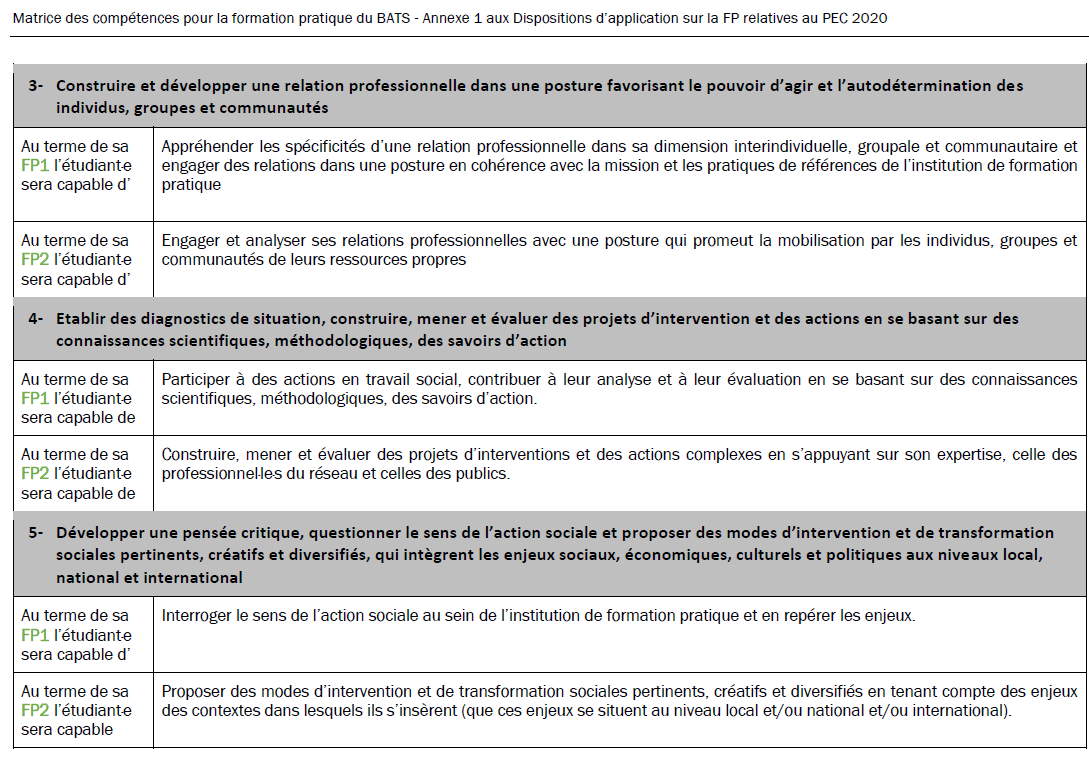 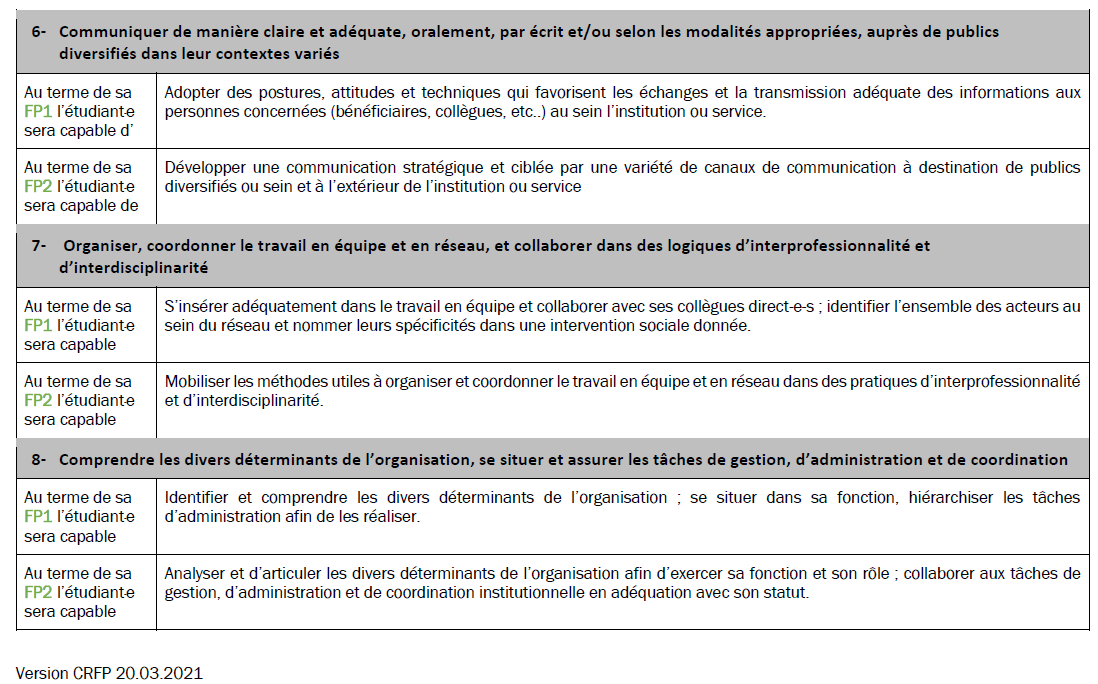 c) DEFINITION DE SITUATION PROFESSIONNALISANTEComme le PEC (2019) le précise, la formation pratique est « une mise en situation professionnalisante des étudiant.e.s qui contribue au développement des compétences attendues au terme de la formation dans une perspective d’alternance intégrative » (p.12).Nous empruntons à Tardif (2006) la définition de la compétence comme étant « un savoir-agir complexe prenant appui sur la mobilisation et la combinaison efficaces d’une variété de ressources internes et externes à l’intérieur d’une famille de situations » (p.22).Le développement de ces compétences est, par conséquent, rendu possible grâce à la confrontation à des situations rencontrées dans les terrains de la pratique du Travail social. Nous considérons que, pour être professionnalisantes, ces situations doivent être emblématiques, au sens où Perroud (2001) l’entend : « une situation est emblématique si, sous des formes qui varient, se présente assez souvent pour en être constitutive et significative du métier considéré, sachant que dans chaque métier on affronte aussi des situations exceptionnelles auxquelles la formation n’est pas censée préparer au même degré » (http://www.unige.ch/fapse/SSE/teachers/perrenoud/php_main/php_2001/2001_33.html).d) BIBLIOGRAPHIEHES-SO. (2019). Plan d’études cadre 2020. Bachelor of Arts HES-SO en Travail social. Delémont.Perrenoud, Ph. (2001). Construire un référentiel de compétences pour guider une formation professionnelle. http://www.unige.ch/fapse/SSE/teachers/perrenoud/php_main/php_2001/2001_33.htmlTardif, J. (2006). L’évaluation des compétences : documenter le parcours de développement. Chenelière Éducation.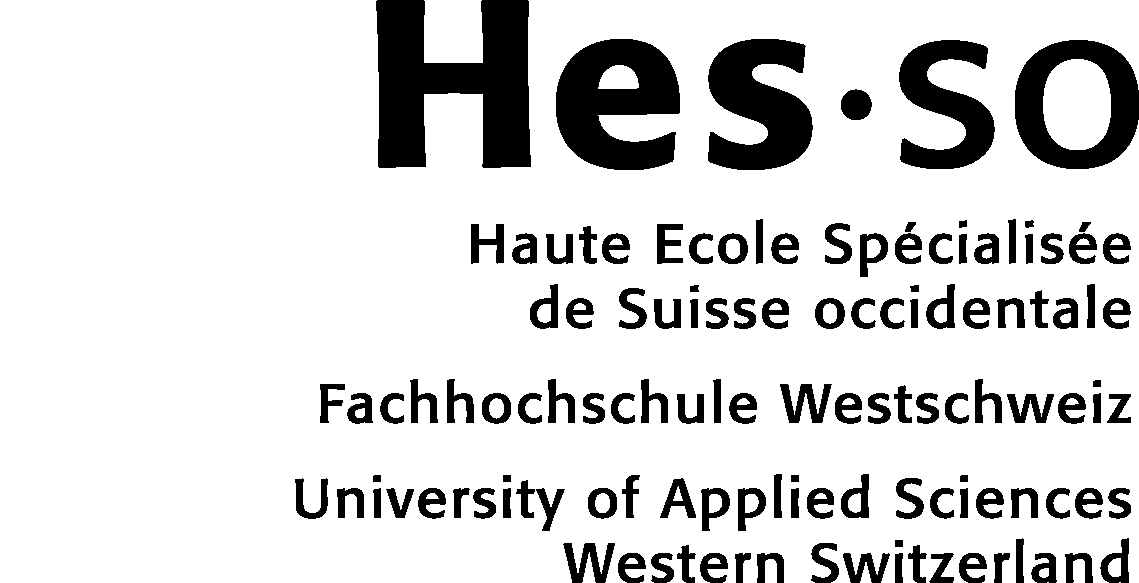 Haute école de Travail Social Fribourg • Route des Arsenaux 16A • CH-1700 Fribourg • Secrétariat de la Formation Pratique : anne.iaconisi@hefr.ch  • Tél. : +41 26 429.62.05www.hets-fr.ch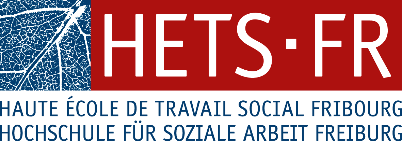 NOM ET PRENOM DE L’ETUDIANT-ENOM ET PRENOM DE L’ETUDIANT-ENOM ET PRENOM DE L’ETUDIANT-EPromotionPromotionPromotionNuméro de téléphoneNuméro de téléphoneNuméro de téléphoneAdresse emailAdresse emailAdresse emailNOM ET PRENOM DE LA – DU PFNOM ET PRENOM DE LA – DU PFNOM ET PRENOM DE LA – DU PFNuméro de téléphoneNuméro de téléphoneNuméro de téléphoneAdresse emailAdresse emailAdresse emailNOM ET PRENOM DE L’EVENTUELLE PERSONNE DE REFERENCE SUR LE TERRAIN  NOM ET PRENOM DE L’EVENTUELLE PERSONNE DE REFERENCE SUR LE TERRAIN  NOM ET PRENOM DE L’EVENTUELLE PERSONNE DE REFERENCE SUR LE TERRAIN  Numéro de téléphoneNuméro de téléphoneNuméro de téléphoneAdresse emailAdresse emailAdresse emailNOM ET PRENOM DE LA - DU RFP DE LA HETS-FRNOM ET PRENOM DE LA - DU RFP DE LA HETS-FRNOM ET PRENOM DE LA - DU RFP DE LA HETS-FRNuméro de téléphoneNuméro de téléphoneNuméro de téléphoneAdresse emailAdresse emailAdresse emailSTAGESTAGESTAGESTAGESTAGEPériode de formation pratiquePériode de formation pratiquePériode de formation pratiqueOptionOptionOptionSiège administratif : nom et coordonnées (adresse, numéro de téléphone) de l’organisation/ institutionSiège administratif : nom et coordonnées (adresse, numéro de téléphone) de l’organisation/ institutionSiège administratif : nom et coordonnées (adresse, numéro de téléphone) de l’organisation/ institutionLieu de formation pratique : nom et coordonnées (secteur spécifique le cas échéant, adresse, numéro de téléphone)Lieu de formation pratique : nom et coordonnées (secteur spécifique le cas échéant, adresse, numéro de téléphone)Lieu de formation pratique : nom et coordonnées (secteur spécifique le cas échéant, adresse, numéro de téléphone)DUREEDUREEDUREEDUREEDUREEduauLIEUX, DATES ET SIGNATURESLIEUX, DATES ET SIGNATURESLIEUX, DATES ET SIGNATURESLIEUX, DATES ET SIGNATURESLIEUX, DATES ET SIGNATURESDE L’ETUDIANT-EDE L’ETUDIANT-EDE LA – DU PFDE LA – DU PFDE LA – DU RFP DE LA HETS-FRDE LA – DU RFP DE LA HETS-FRCONTEXTE INSTITUTIONNEL : DESCRIPTION SYNTHETIQUECONTEXTE INSTITUTIONNEL : DESCRIPTION SYNTHETIQUEType de contexte (historique, mission et buts poursuivis,  valeurs, prestations fournies,  financement approches et méthodes d’intervention prioritaires, organigramme) Population accueillie Professionnel-les travaillant dans le contexte et dans le réseau Descriptif de fonction de l’étudiant-e : tâches et responsabilités (possibilité de mettre en annexe le cahier des charges)LE DISPOSITIF DE FORMATION INSTITUTIONNEL (DFI)LE DISPOSITIF DE FORMATION INSTITUTIONNEL (DFI)Les lieux, les moyens, les activités et les personnes ressources pouvant contribuer à la formation pratique de l’institution (supervisions, bibliothèque institutionnelle, groupes de travail thématique, etc.).lLE CADRE DU PROCESSUS DE FORMATION PF - ETUDIANT-E – RFP LE CADRE DU PROCESSUS DE FORMATION PF - ETUDIANT-E – RFP Identification des demandes réciproques Demandes de l’étudiant.e :Identification des demandes réciproques Demandes de la – du  PF :   Identification des demandes réciproques Demandes de la – du RFP : Planification des rencontres, fréquence Contenu, moyens et conditions de réalisation SITUATION PROFESSIONNALISANTE n°1COMPETENCES PRIORITAIRES  DU REFERENTIEL DE FORMATION QUE LA SITUATION PERMET DE TRAVAILLERACTIVITÉS PRÉVUES PAR LA SITUATION PROFESSIONNALISANTEACTIVITÉS PRÉVUES PAR LA SITUATION PROFESSIONNALISANTEACTIVITÉS PRÉVUES PAR LA SITUATION PROFESSIONNALISANTERepères temporels Repères temporels RESSOURCES SPECIFIQUES QUI SERONT MOBILISEES AU SERVICE DU DEVELOPPEMENT ET DE LA MISE EN ŒUVRE DFS COMPETENCES RESSOURCES SPECIFIQUES QUI SERONT MOBILISEES AU SERVICE DU DEVELOPPEMENT ET DE LA MISE EN ŒUVRE DFS COMPETENCES RESSOURCES SPECIFIQUES QUI SERONT MOBILISEES AU SERVICE DU DEVELOPPEMENT ET DE LA MISE EN ŒUVRE DFS COMPETENCES RESSOURCES SPECIFIQUES QUI SERONT MOBILISEES AU SERVICE DU DEVELOPPEMENT ET DE LA MISE EN ŒUVRE DFS COMPETENCES RESSOURCES SPECIFIQUES QUI SERONT MOBILISEES AU SERVICE DU DEVELOPPEMENT ET DE LA MISE EN ŒUVRE DFS COMPETENCES RESSOURCES EXPERIENTIELLES(identifiées par l’étudiant-e dans le cadre de son bilan de compétences (FP1 ou FP2)RESSOURCES INSTITUTIONNELLES(outils, méthodes et procédures internes, connaissances spécifiques, personnes-ressource, …)RESSOURCES THEORIQUES(concepts, paradigme, approche issus des modules de formation ou d’autres sources)PISTES DE PROGRESSION - BESOINS DE FORMATIONPISTES DE PROGRESSION - BESOINS DE FORMATIONPISTES DE PROGRESSION - BESOINS DE FORMATIONPISTES DE PROGRESSION - BESOINS DE FORMATIONPISTES DE PROGRESSION - BESOINS DE FORMATIONce que je pense avoir besoin d’apprendre pour travailler ces compétencesEVALUATION DU DEVELOPPEMENT DE CES COMPETENCESEVALUATION DU DEVELOPPEMENT DE CES COMPETENCESEVALUATION DU DEVELOPPEMENT DE CES COMPETENCESEVALUATION DU DEVELOPPEMENT DE CES COMPETENCESEVALUATION DU DEVELOPPEMENT DE CES COMPETENCESNIVEAUX ATTENDUS A LA FIN DE LA FPLibellé du niveau attendu des compétences fin de FP1/FP2 (cf. Matrice des compétences BATS)CRITERES D’EVALUATION Quantitatifs et qualitatifs MODALITES PREVUES Comment et avec qui ? MODALITES PREVUES Comment et avec qui ? TEMPORALITE Quand ? SITUATION PROFESSIONNALISANTE n°2COMPETENCES PRIORITAIRES  DU REFERENTIEL DE FORMATION QUE LA SITUATION PERMET DE TRAVAILLERACTIVITÉS PRÉVUES PAR LA SITUATION PROFESSIONNALISANTEACTIVITÉS PRÉVUES PAR LA SITUATION PROFESSIONNALISANTEACTIVITÉS PRÉVUES PAR LA SITUATION PROFESSIONNALISANTERepères temporels Repères temporels RESSOURCES SPECIFIQUES QUI SERONT MOBILISEES AU SERVICE DU DEVELOPPEMENT ET DE LA MISE EN ŒUVRE DFS COMPETENCES RESSOURCES SPECIFIQUES QUI SERONT MOBILISEES AU SERVICE DU DEVELOPPEMENT ET DE LA MISE EN ŒUVRE DFS COMPETENCES RESSOURCES SPECIFIQUES QUI SERONT MOBILISEES AU SERVICE DU DEVELOPPEMENT ET DE LA MISE EN ŒUVRE DFS COMPETENCES RESSOURCES SPECIFIQUES QUI SERONT MOBILISEES AU SERVICE DU DEVELOPPEMENT ET DE LA MISE EN ŒUVRE DFS COMPETENCES RESSOURCES SPECIFIQUES QUI SERONT MOBILISEES AU SERVICE DU DEVELOPPEMENT ET DE LA MISE EN ŒUVRE DFS COMPETENCES RESSOURCES EXPERIENTIELLES(identifiées par l’étudiant-e dans le cadre de son bilan de compétences (FP1 ou FP2)RESSOURCES INSTITUTIONNELLES(outils, méthodes et procédures internes, connaissances spécifiques, personnes-ressource, …)RESSOURCES THEORIQUES(concepts, paradigme, approche issus des modules de formation ou d’autres sources)PISTES DE PROGRESSION - BESOINS DE FORMATIONPISTES DE PROGRESSION - BESOINS DE FORMATIONPISTES DE PROGRESSION - BESOINS DE FORMATIONPISTES DE PROGRESSION - BESOINS DE FORMATIONPISTES DE PROGRESSION - BESOINS DE FORMATIONce que je pense avoir besoin d’apprendre pour travailler ces compétencesEVALUATION DU DEVELOPPEMENT DE CES COMPETENCESEVALUATION DU DEVELOPPEMENT DE CES COMPETENCESEVALUATION DU DEVELOPPEMENT DE CES COMPETENCESEVALUATION DU DEVELOPPEMENT DE CES COMPETENCESEVALUATION DU DEVELOPPEMENT DE CES COMPETENCESNIVEAUX ATTENDUS A LA FIN DE LA FPLibellé du niveau attendu des compétences fin de FP1/FP2 (cf. Matrice des compétences BATS)CRITERES D’EVALUATION Quantitatifs et qualitatifs MODALITES PREVUES Comment et avec qui ? MODALITES PREVUES Comment et avec qui ? TEMPORALITE Quand ? SITUATION PROFESSIONNALISANTE n°3COMPETENCES PRIORITAIRES  DU REFERENTIEL DE FORMATION QUE LA SITUATION PERMET DE TRAVAILLERACTIVITÉS PRÉVUES PAR LA SITUATION PROFESSIONNALISANTEACTIVITÉS PRÉVUES PAR LA SITUATION PROFESSIONNALISANTEACTIVITÉS PRÉVUES PAR LA SITUATION PROFESSIONNALISANTERepères temporels Repères temporels RESSOURCES SPECIFIQUES QUI SERONT MOBILISEES AU SERVICE DU DEVELOPPEMENT ET DE LA MISE EN ŒUVRE DFS COMPETENCES RESSOURCES SPECIFIQUES QUI SERONT MOBILISEES AU SERVICE DU DEVELOPPEMENT ET DE LA MISE EN ŒUVRE DFS COMPETENCES RESSOURCES SPECIFIQUES QUI SERONT MOBILISEES AU SERVICE DU DEVELOPPEMENT ET DE LA MISE EN ŒUVRE DFS COMPETENCES RESSOURCES SPECIFIQUES QUI SERONT MOBILISEES AU SERVICE DU DEVELOPPEMENT ET DE LA MISE EN ŒUVRE DFS COMPETENCES RESSOURCES SPECIFIQUES QUI SERONT MOBILISEES AU SERVICE DU DEVELOPPEMENT ET DE LA MISE EN ŒUVRE DFS COMPETENCES RESSOURCES EXPERIENTIELLES(identifiées par l’étudiant-e dans le cadre de son bilan de compétences (FP1 ou FP2)RESSOURCES INSTITUTIONNELLES(outils, méthodes et procédures internes, connaissances spécifiques, personnes-ressource, …)RESSOURCES THEORIQUES(concepts, paradigme, approche issus des modules de formation ou d’autres sources)PISTES DE PROGRESSION - BESOINS DE FORMATIONPISTES DE PROGRESSION - BESOINS DE FORMATIONPISTES DE PROGRESSION - BESOINS DE FORMATIONPISTES DE PROGRESSION - BESOINS DE FORMATIONPISTES DE PROGRESSION - BESOINS DE FORMATIONce que je pense avoir besoin d’apprendre pour travailler ces compétencesEVALUATION DU DEVELOPPEMENT DE CES COMPETENCESEVALUATION DU DEVELOPPEMENT DE CES COMPETENCESEVALUATION DU DEVELOPPEMENT DE CES COMPETENCESEVALUATION DU DEVELOPPEMENT DE CES COMPETENCESEVALUATION DU DEVELOPPEMENT DE CES COMPETENCESNIVEAUX ATTENDUS A LA FIN DE LA FPLibellé du niveau attendu des compétences fin de FP1/FP2 (cf. Matrice des compétences BATS)CRITERES D’EVALUATION Quantitatifs et qualitatifs MODALITES PREVUES Comment et avec qui ? MODALITES PREVUES Comment et avec qui ? TEMPORALITE Quand ? 